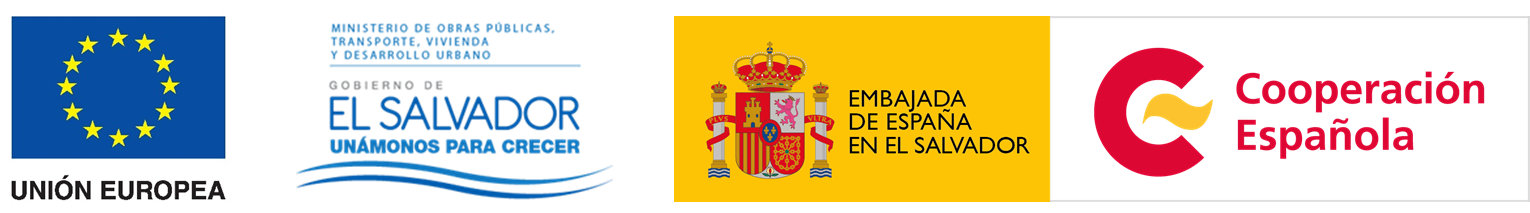 				AVISO DE LIBRE GESTIÓN No.286/2016SERVICIOS DE DOS CONSULTORES PARA LA SUPERVISIÓN DEL PROYECTO MEJORAMIENTO CAMINO RURAL, MOR18N, TRAMO: CA07N – CANTÓN CASERÍO TEJERA – PASO EL MONO, MUNICIPIO DE ARAMBALA, DEPARTAMENTO DE MORAZÁN DE LA CONTRIBUCIÓN LAIF AL PROGRAMA DE CAMINOS RURALES EN EL SALVADORPaís: El SalvadorBeneficiario: Ministerio de Obras Públicas, Transporte, Vivienda y Desarrollo Urbano.Título del programa: Contribución LAIF al PROGRAMA Caminos Rurales en El SalvadorFinanciamiento: UNIÓN EUROPEA/ LATIN AMERICAN INVESTMENT FACILITY (LAIF) - RESOLUCIÓN DE CONCESIÓN DE SUBVENCIÓN DCI-ALA/2011/283-236- COOPERACIÓN DELEGADA A LA AGENCIA ESPAÑOLA DE COOPERACIÓN INTERNACIONAL PARA EL DESARROLLO (AECID) Y FONDO GENERAL GOESReferencia Unión Europea: DCI-ALA/2011/283-236 
Referencia AECID: 2012/SPE/0400264DESCRIPCIÓN:El Consultor/a será responsable de llevar a cabo una eficiente ejecución del componente de fortalecimiento institucional del programa, específicamente en el área de supervisión de obras de caminos rurales progresivos a partir de la “Contribución LAIF al Programa de Caminos Rurales Progresivos en El Salvador”, en adelante denominado “El Proyecto”, mediante una conducción de sus funciones, especialmente en las áreas técnica que le corresponde en su especialidad, con el fin de garantizar el cumplimiento oportuno de los indicadores establecidos, metas y objetivos de desarrollo.SERVICIO:Servicios profesionales de ingeniería civil para la supervisión de obras de mejoramiento de camino rural. INFORMACIÓN ADICIONAL: Se contratarán dos supervisores con el objetivo de representar los intereses del Gobierno ante el contratista de las Obras de Mejoramiento de Caminos Rurales en materia relacionada con la realización del contrato y la ejecución adecuada del mismo, evaluando los métodos de trabajo del contratista y la calidad de las obras. CONVOCATORIA A RETIRO DE TÉRMINOS DE REFERENCIA: Se podrán descargar las bases a partir del 29 de junio hasta el 10 de julio.